PUSHPARAM INDUSTRIAL TRAINING INSTITUTE PUSHPARAM PRIVATE ITI , IRITTY P.OPAYYANCHERIMUKKUKANNUR  DT, 670703 ,  PH. 0490 2935465Affiliated to NCVT Govt. of INDIA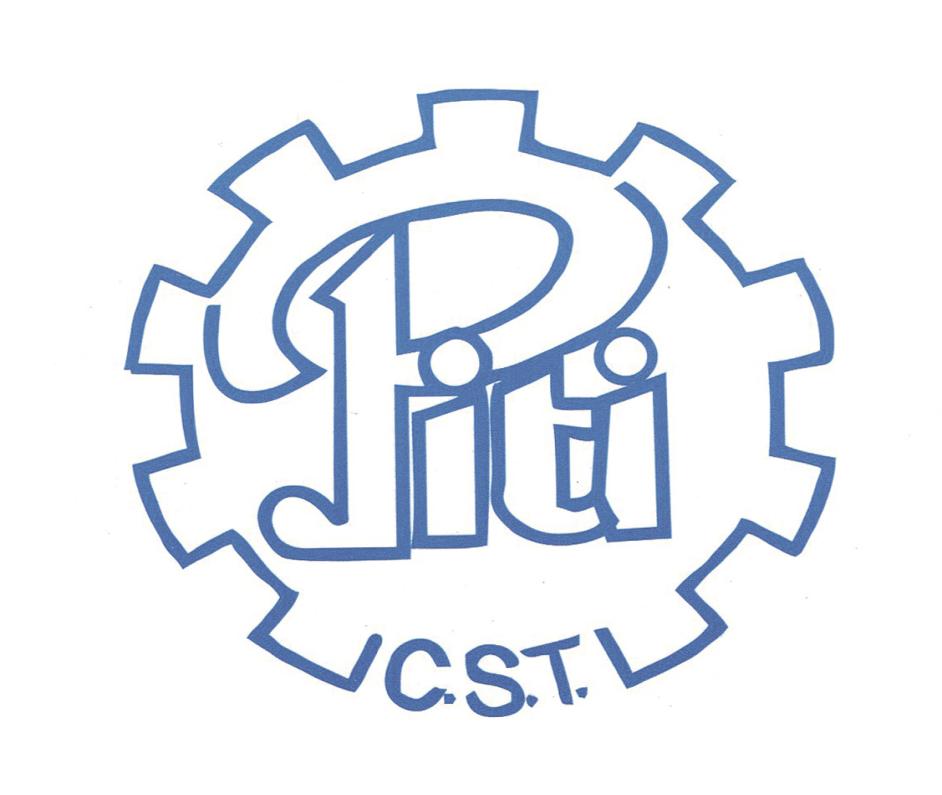 “ SKILLED YOUTH FOR THE FLOURISH OF THE NATION”-------------------------------------------------------------------------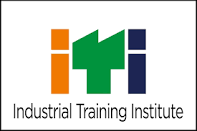 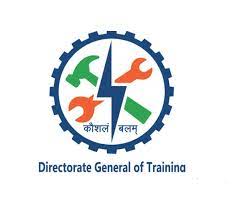 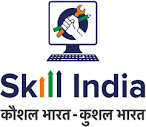 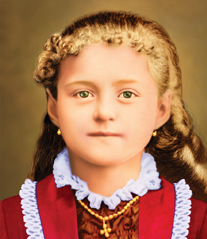 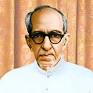 OUR PATRONESS                         OUR FOUNDER    \msfbpsS `mhn hmKvZm\§fmb bphP\§sf sXmgnÂ]cnioe\¯neqsS anIhpähcm¡n PohnX¯nsâ XnIhntebv¡pw \mSnsâ \m\mhn[ ]ptcmKXn¡pambn kpkÖcm¡pI F¶ e£yt¯msSbmWv sNdp]pjv] k` sFSnknIÄ Bcw`n¨Xv.  A§s\ 1978þÂ {ioIWvTm]pc¯pw XpSÀ¶v 1997þÂ Ccn«nbnepw sFSnknIÄ Bcw`n¨p. tI{µKh¬saânsâ F³knhnSn ØncmwKoImcapÅ  2 tImgvkpIÄ ChnsS \S¯s¸Sp¶p.	     aetbmc taJebpsS kncmtI{µamb Ccn«nbnÂ XetÈcnþ Iq«p]pg, Ccn«n þ am\´hmSn tdmUpIfpsS kwKa Øeamb ]bt©cn ap¡nÂ Cu Øm]\w ØnXnsN¿p¶p.  	        im´amb A´co£hpw , Nn«bmb ]cnioe\hpw, ]cnNbk¼¶cmb A²ym]Icpw kpkÖamb {]mIvSn¡Â em_pw aäp ]cnioe\kuIcy§fpw DbÀ¶ hnPbiXam\hpw ]pjv]mcmw sF.Sn.sFsb anIhpäXm¡p¶p.  ChnsS \n¶pw hÀjw tXmdpw ]Tn¨nd§p¶ FÃmhÀ¡pambn Iym¼kv CâÀhyq kwLSn¸n¡mdp­v.  hnPbIcambn ]cnioe\w ]qÀ¯nbm¡nb FÃmhcpw Xs¶ hntZi¯pw kztZi¯pambn kÀ¡mÀ,AÀ²kÀ¡mÀ , kzImcytaJeIfnÂ anIhpä tkh\w ImgvNsh¡p¶psh¶Xv A`nam\Icamb hkvXpXbmWv.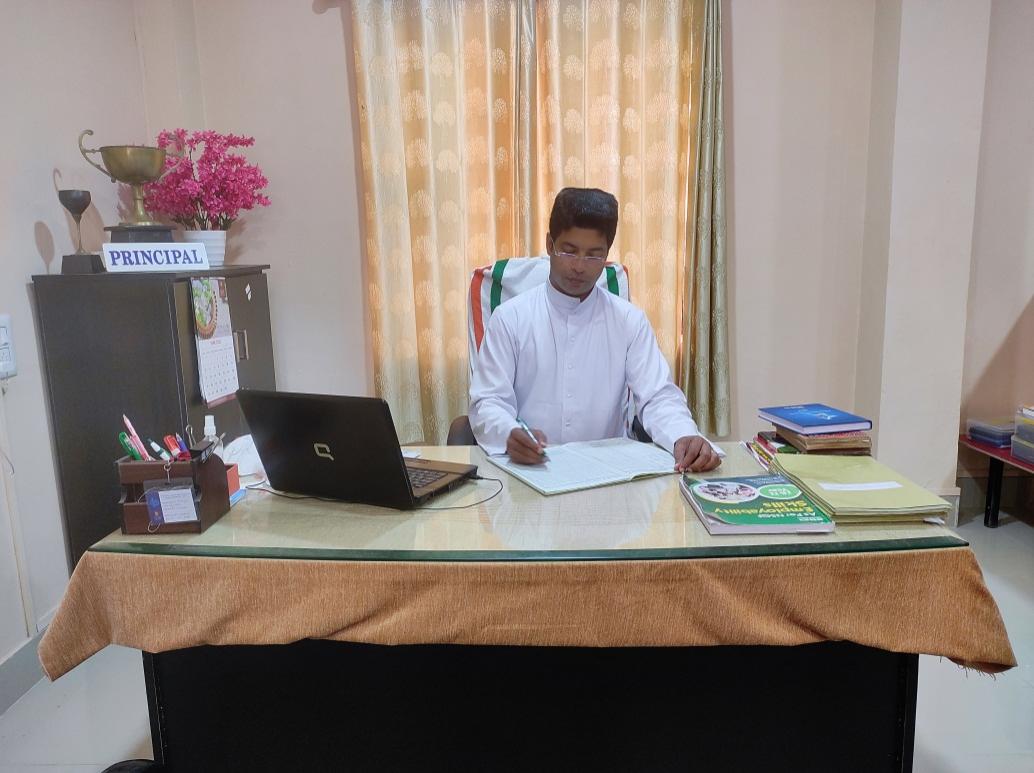 Fr. George Thomas NelluvelilManager&PrincipalMETHOD OF TRAINING			The  Craftsman Training Scheme (CTS) is organized according to the well planned syllabus of the Employment & Training Department of the Government of India.  Each trainee will have to undergo theoretical and practical training and should appear for the All India Trade Test (AITT) conducted by the Govt. of India.  Moreover moral classes and career guidance seminars, personality development programs are conducted for all trainees.  Classes on English languages are given to improve the quality of training .COURSES					 DURATION		ELIGIBILITYNCVT COURSESELECTRICIAN				   2 YEARS		SSLC/ +2ELECTRONIC MECHANIC	   2 YEARS		SSLC/ +2CERTIFICATE COURSESCOMPUTER COURSESPGDCADCAMS-OFFICE DTPINTERNET & E-MAILGRAPHIC DESIGNINGTALLY			OUR STAFF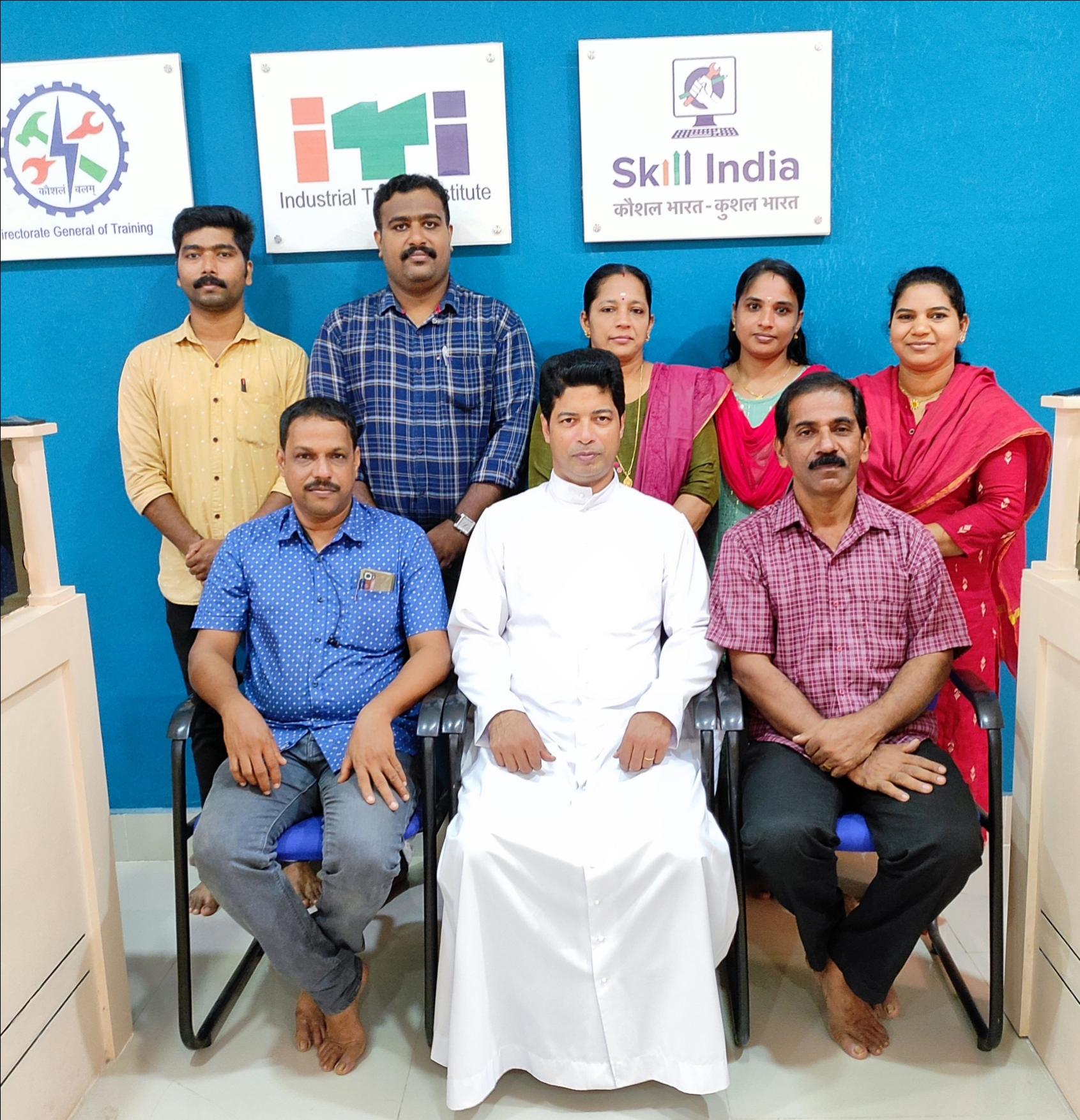 ELECTRICIANDURATION         : 2 YEARSQUALIFICATION :  SSLC/ +2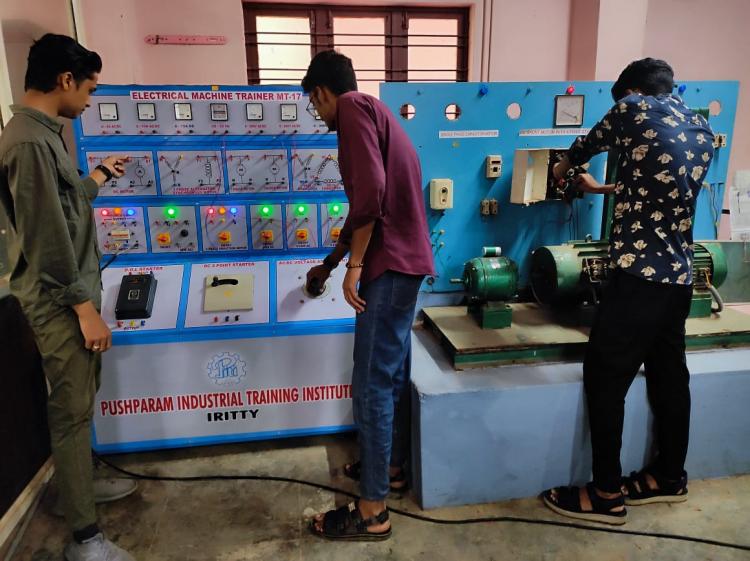 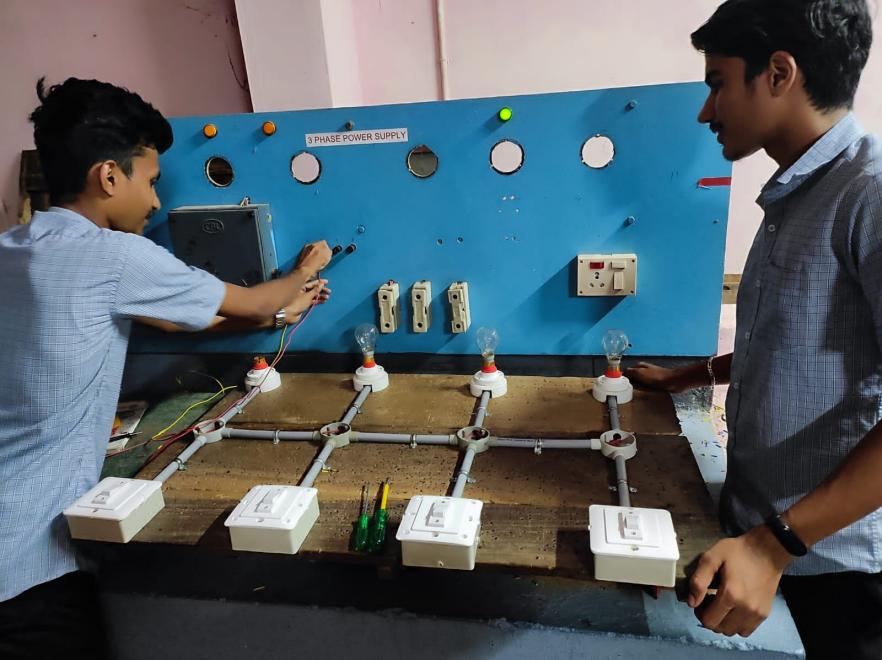 	Electricity is the basic necessity of all industrial progress and development.  Trainees are imparted practical training at well equipped modern electrical and electronics lab under the supervision of the skilled and experienced instructors.  Also training include industrial installation, wiring, power distribution, motor winding, repair and maintenance of batteries etc.  Plenty of job opportunities are awaiting the course completed at different companies in India and Abroad.ELECTRONIC MECHANICDURATION         : 2 YEARSQUALIFICATION :  SSLC/ +2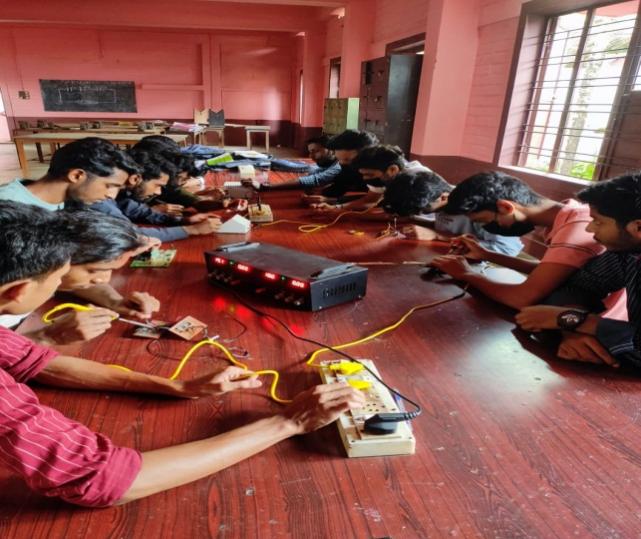 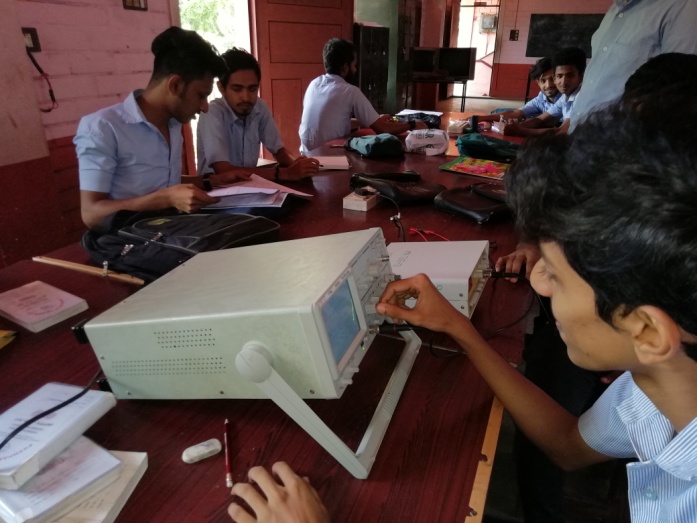 	Industrial scenario is under rapid change and the technology advancing fast.  In view of that the ministry of labour, Govt. of India, introduced this trade in the Craftsman Training Scheme of this course.  Well equipped and furnished lab with all modern equipments and tools.  Moreover the service and knowledge of the company technicians are made available.  The course focuses on advance electronic communication system, along and digital electronics and repair and maintenance of house hold appliances.  In addition to electronic mechanic course basic computer course is also offered to the trainees.  The training enables trainees to be good technicians in service and maintenance of T.V, Radio, Computer, DVD, Telephones, Mobile , Communication equipments etc.BASIC COMPUTER COURSES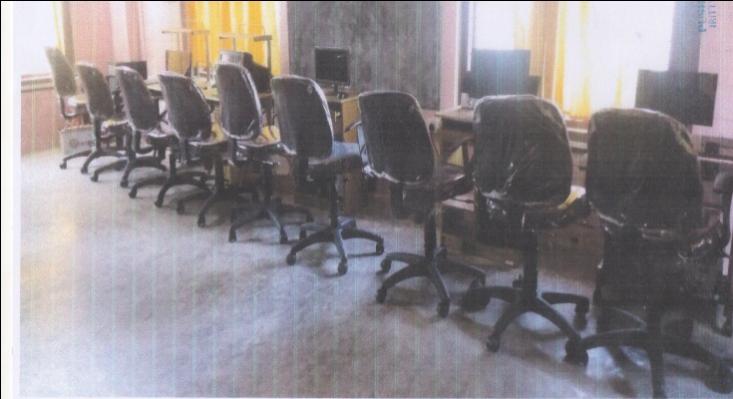 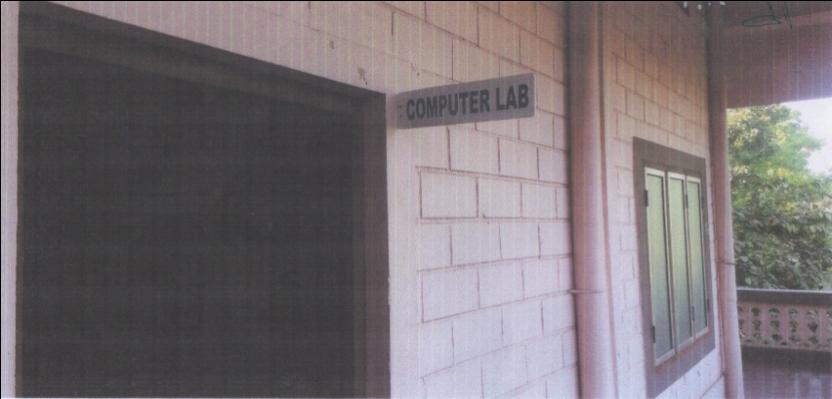 	The world is undergoing changes at ever fastest pace today.  The introduction of computers has revolutionized the field of communication beyond words.  Computer basic literacy course is also offered to the trainees.  To keep pace with the world, one requires a proper knowledge on computer, its working and scope.  A practical courses on the system should be well- equipped with adequate literature.  The institute provides certificate courses on Fundamentals, Ms-Office, DTP,Tally, Graphic Designing , Internet and E-mail etc.ADMISSION{]thi\¯n\pÅ At]£mt^mdw sFSnsF Hm^oknÂ \n¶pw e`n¡p¶XmWv. ]qcn¸n¨ At]£IÄ kaÀ¸n¨pIgnªmÂ, hniZamb ]cntim[\bv¡ptijw {]thi\mÀ°nsb CâÀhyqhn\v hnfn¡p¶XmWv.  tbmKyXbpsSbpw CâÀhyqhn\v e`n¨ amÀ¡nsâbpw ASnØm\¯nemWv {]thi\w \ÂIp¶Xv.  {]thi\¯n\v c£nXmhnsâ km¶n[yw \nÀ_Ôambpw D­mbncn¡Ww.EXAMINATIONS & TRADE TESTFÃm amk§fnepw  class test Dw IqSmsX half yearly examination \pw D­mbncn¡p¶XmWv. Annual Model Examination Øm]\¯nÂ sh¨pw  All India Trade Test,  NCVT ssSwtS_nf\pkcn¨pw \S¯p¶XmWv.  NCVT kvIow {]Imcw Trade Theory (3 hrs), Trade Practical (8hrs), W/Cal & Science (3 hrs), Engg. Drawing (4hrs) , Employability Skills (2 hrs) F¶nhbmWvATTENDANCEAll India Trade Test FgpXp¶Xn\v 80% lmPÀ \nÀ_Ôambpw D­mbncnt¡­XmWv.  ap¶dnbn¸nÃmsX 10 Znhkw s{Sbv\n§n\v lmPcmImXncp¶mÂ t]cv lmPÀ ]«nIbnÂ \n¶pw \o¡w sN¿p¶XmWv.  50%¯nÂ XmsgbpÅhcpsS t]cpIÄ Hcp ap¶dnbn¸panÃmsX lmPÀ ]pkvXI¯nÂ \n¶pw \o¡w sN¿pw
CERTIFICATES      All India Trade Test Â tbmKyX t\SnbhÀ¡v E-NTCbpw Marklist Dw e`n¡p¶XmWv.PLACEMENT CELL              ITI bnÂ {]hÀ¯n¡p¶ placement cell s{Sbv\nIfpsS tPmenImcy§fnÂ {i²n¡pIbpw hnhn[ Company, Factory Ifnse tPmenkm²yXIÄ Bcmªv AhÀ¡v A\ptbmPycmbhsc sXcsªSp¡m\pÅ Ahkcw e`yam¡pIbpw sN¿p¶p. kztZi¯pw hntZi¯pw ChnSps¯ placement cell hgn tPmen e`n¨hÀ \nch[nbmWv.COMPUTER CENTREMs-Office, Tally, DTP, Internet, Graphic Designing PGDCA, Programming Languages F¶n tImgvkpIÄ \S¯p¶Xn\v B[q\nI kuIcy§tfmSpIqSnb kpkÖamb I¼yq«À skâÀ Ft¸mgpw {]hÀ¯\£aamWvREFERENCE LIBRARYkmlnXyw, imkv{Xw, s]mXphnÚm\w, sSIv\n¡Â F¶n hnjb§fnepÅ d^d³kv sse{_dnbpw {][m\ ]{X§fpsSbpw B[q\nI {]kn²nIcW§fpsS (sSIv\n¡Â) tiJcWapÅ doUowKv dqw kuIcyw ChnsSbp­v.ARTS & SPORTSIemImbnI cwK¯v PUSHPARAM ITI bpsS kw`mh\IÄFSp¯p]db¯¡XmWv.  PnÃm kwØm\Xe aÕc§fnÂ k½m\§Ä t\Sm³ ChnSps¯ hnZymÀ°nIÄ¡v Ignªn«p­v.PERSONALITY DEVELOPMENTkz`mhcq]oIcWw, hyànXzhnIk\w, t\XrXzhmk\ F¶nhsb kw_Ôn¨pw kvt]m¡¬ Cw¥ojv, I½yqWnt¡änhv Cw¥ojv hnjb§Ä¡v tImgvkpIfpw skan\mdqIfpw \S¯s¸Sp¶p­v.SKIPSkills for Progress F¶ AJnte´ym kzImcy amt\Pvsaâv shmt¡jWÂ,sSIv\n¡Â Øm]\§fpsS Atkmkntbj³ sa¼dmWv ]pjv]mcmw sFSnsF.  AÀlcmb Ip«nIÄ¡v kvtImfÀjn¸pw A²ym]IÀ¡v skan\mdpIfpw hÀ¡ptjm¸pIfpw s{Sbv\nIÄ¡v kzbw sXmgnÂ Is­¯m\pXIp¶ ¢mÊpIfpw sFSnsFbpsS {]ikvXn¡pw hfÀ¨bv¡pw th­ klmb§fpw SKIP \ÂIp¶p.SCHOLARSHIPAÀlcmb Ip«nIÄ¡v t]mÌv sa{Sn¡v kvtImfÀjn¸pw ssat\mcnän kvtImfÀjn¸pw e`n¡p¶XmWv.Øm]\¯nsâ \nba§fpw hyhØIfpwØm]\¯nsâ A¨S¡¯n\pw kpKaamb \S¯n¸n\pw th­n A[nImcnIÄ ImemIme§fnÂ \ÂIp¶ \nÀt±i§fpw \nba§fpw  ]men¡p¶hÀ¡pam{Xta Cu Øm]\¯nÂ {]thi\w e`n¡pIbpÅp.IÀi\amb A¨S¡w \nÀ_ÔamWv.  A¨S¡cmlnXyw, kz`mhZqjyw, {Iat¡Sv F¶nhbvs¡Xnsc s{Sbv\nbpsS taÂ ]ng, kkvs]³j³, UnkvanÊÂ XpS§nb in£m\S]SnIÄ FSp¡p¶XmWv.FÃm s{Sbv\nIfpw IÀi\amb IrXy\njvT, am\yamb s]cpamäw, acymZ, kÂkz`mhw, am\yamb kwkmcw, am\yamb hkv{X[mcWw, ipNnXzw F¶nh ]ment¡­XmWv.Øm]\¯nsâ ]cnkcw,¢mÊv dqw, em_v F¶nhnS§fnÂ  aZy]m\w, ]pIhen, apdp¡v, ]m³]cmKv, lm³kv XpS§nb elcn hkvXp¡fpsS D]tbmKw IÀi\ambpw \ntcm[n¨ncn¡p¶p.Øm]\¯nepw ]cnkc¯pw samss_Â t^mWnsâ D]tbmKw \ntcm[n¨ncn¡p¶p.  hogvN hcp¯p¶hÀ s¡Xnsc IÀi\ \S]SnsbSp¡p¶XmWv.aäpÅhÀ¡v ieyw D­mI¯¡ coXnbnÂ hcm´bnepw tImWn¸Snbnepw A\mhiyambn Iq«wIqSp¶Xpw D¨¯nÂ _lfw shbv¡p¶Xpw IÀi\ambpw \ntcm[n¨ncn¡p¶p.{IaclnXamb lmPÀ, aSn, A\pkcWt¡Sv, Zpjvt{]cW,kz`mhZqjyw, {]mtbmKnI ]cnioe¯nepÅ DZmko\X XpS§nbh s{Sbv\nIsf UnkvanÊv sN¿m³ aXnbmb ImcW§fmWv.Øm]\¯nt\m, D]IcW§Ät¡m, b{´kma{KnIÄt¡m \mi\jvSw hcp¯p¶ ]£w ImcW¡mcmb s{Sbv\nIÄ X¡Xmb \jvS]cnlmcw \ÂtI­XmWv.s{Sbv\nIÄ X§fpsS _p¡v, ]Ww D]IcW§Ä XpS§nbh X§fpsS D¯chmZnXz¯nÂ kq£nt¡­XmWv.   {]kvXpX km[\§Ä \jvSs¸Sp¯p¶]£w Øm]\w D¯chmZnbmbncn¡p¶XÃ.	Hcp s{Sbv\n Xsâ ]cnioe\¯n\pth­n \nÀt±in¡s¸Sm¯ ¢mÊnepw em_nepw A\phmZw IqSmsX {]thin¡cpXvs{Sbv\nIÄ {]hÀ¯n Znhkw Htcm jn^vänsâbpw Ahkm\w em_pw ¢mÊv dqapw hr¯nbmt¡­Xpw D]IcW§fpw b{´kma{KnIfpw bYmØm\¯v XncnsIsht¡­XpamWv.Ah[n FSp¡p¶tXm sshIn hcp¶tXm Bb s{Sbv\nIsf {]n³kn¸mfnsâ A\phmZanÃmsX em_ntem ¢mÊntem {]thin¸n¡p¶XÃ.s{Sbv\nIÄ AkpJwaqew Ah[nsbSp¡p¶ kmlNcy¯nÂ hniZhnhc§Ä ImWn¨v c£IÀ¯mhv km£ys¸Sp¯nb eohv seäÀ sIm­phtc­XmWv.  C{]Imcw aq¶nÂ IqSpXÂ Ah[nsbSpt¡­nhcp¶]£w {]n³kn¸mfns\ ap³IqÀ hnhcw Adnbnt¡­XmWv.lmPcnsâ Imcy¯nÂ s{Sbv\nIÄ IÀi\amb IrXy\njvT ]ment¡­XmWv.  30 an\n«phsc sshInhcp¶hÀ¡v Ac Znhks¯ lmPÀ \jvSs¸Sp¶XmWv.  ap³IqÀ A\phmZanÃmsX Ah[n FSp¡mhp¶XÃ.  10 Znhk¯nÂ IqSpXÂ ap¶dnbn¸nÃmsX Ah[nsbSp¡p¶hcpsS   t]cv tdmfnÂ \n¶pw \o¡w sN¿p¶XmWv.  NCVT s{Sbv\n§v am\zÂ {]Imcw 80% lmPÀ CÃm¯ s{Sbv\nIÄ All India Trade Test (AITT) \v AtbmKycmbncn¡pws{Sbv\nIÄ A[nImcnIfpsS A\phmZanÃmsX aoänwKv hnfn¨pIq«phmt\m AXn\mbn ]pdsa \n¶pw hyànIsf £Wn¡phmt\m ]mSnÃ.{]thi\w Kh¬saâv AwKoIcn¨Xn\ptijw tImgvkv ]qÀ¯nbm¡sX ]ncnªpt]mIpIbmsW¦nÂ apgph³ tImgvkv ^okpw ASbv¡m³ s{Sbv\n _m²yØ\mWv. A{]Imcw apgph³ ^okpw AS¨mÂ am{Xta tImgvkv kw_Ôambn hnZymÀ°n GÂ¸n¨n«pÅ kÀ«n^n¡äpIfpw , Sn.kn apXembhbpw Xncn¨p\ÂIpIbpÅp.  em_nepw ¢mÊnepw ]cnkc¯pw s{Sbv\nIÄ \nÀ±njvS bqWnt^mapw , sFUânän ImÀUpw [cn¨ncnt¡­XmWv.FsX¦nepw \nba¯nsâ hniZoIcWs¯¡pdn¨v kwibw Dbcp¶]£w Øm]\tae[nImcnbpsS Xocpam\w A´naambncn¡pw.  \nÀ±njvS \nba§Ä¡v B\p]mXnIhniZoIcWw \ÂIp¶Xn\pÅ A[nImcw {]n³kn¸mfnÂ \n£n]vXamWv.  AUvanj³ kab¯v Hm^oknÂ GÂ¸n¡p¶ AÊÂ kÀ«n^n¡äpIÄ bmsXmcp ImcWhimepw tImgvkv ]qÀ¯nbmIp¶Xn\pap¼v Xncn¨p\ÂIp¶XÃ.At]£mt^md¯nÂ H¸pshbv¡p¶tXmsS At]£I\pw c£IÀ¯mhpw taÂhnhcn¨ hyhØIÄ AwKoIcn¡p¶XmWv.                                                                                                                        PRINCIPAL                                                                                                  9447730127, 7593011237	GOOD TECHNICAL TRAININGSOUND EDUCATIONHEALTHY DISCIPLINESOCIAL CONSCIOUSNESSMAKE THE YOUTH EQUIPPED FOR A JOB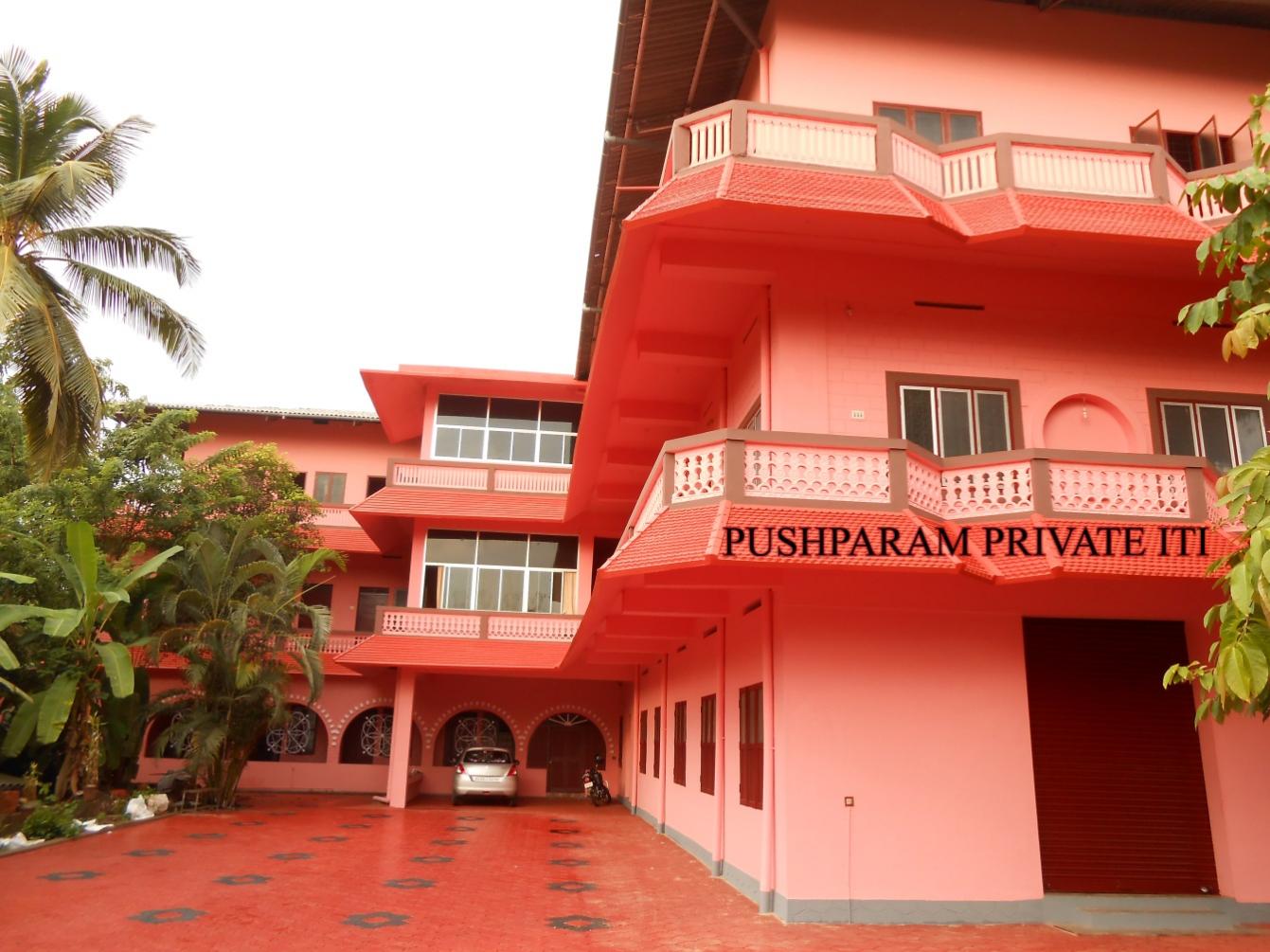 